Supplementary Figure 1. Study design participant flow and current sample exclusionsNote. IBQ = Infant Behavior Questionnaire. DOB = date of birth. Supplementary Figure 2. Study Timeline 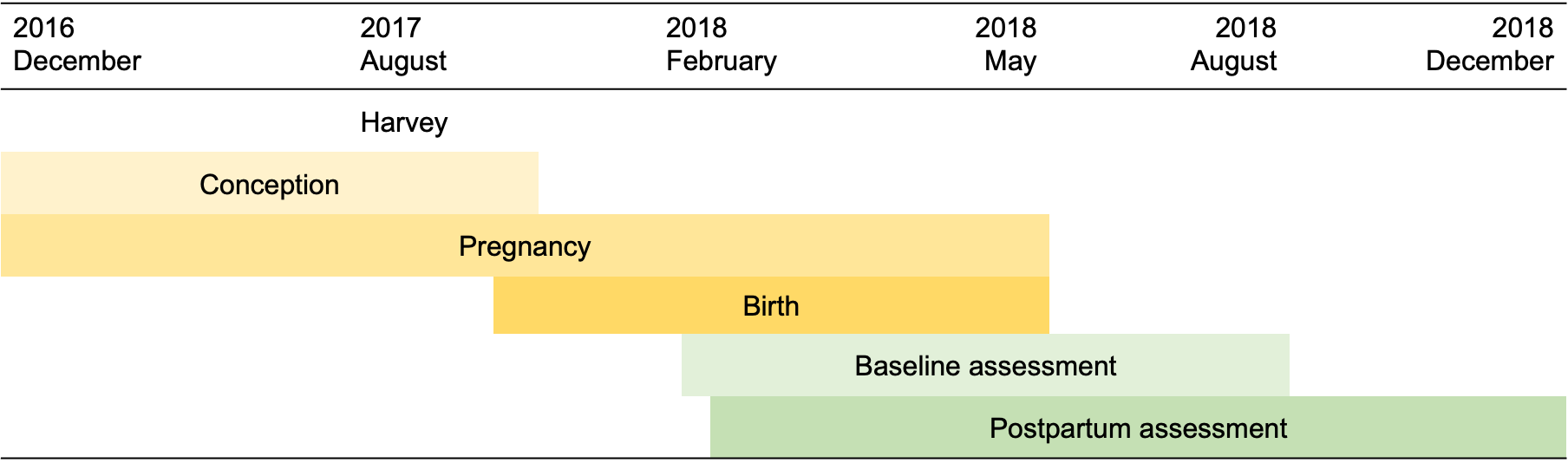 Note. Overview of study design from conception to birth. Yellow bars indicate months when mothers in the study conceived, were pregnant, and gave birth. Green bars indicate months for data collection of baseline and post-partum assessments. For temporal precedence in the analyses, data were only included if they were completed at least 2 weeks after the prior time point.
Supplementary Table 1a. Bivariate correlations between key study variables and all potential covariates. Subscale averages are used for Negative Affect, Orienting/Regulation Capacity, Positive Affect/Surgency. Inventory of Depression and Anxiety Symptoms subscale sum scores are used for maternal mental health variables. Point biserial correlation coefficients used for binary variables; a Transformed scores are used for objective hardship; race: 0-White, 1-People of color; Pregnancy status: 0- Not pregnant at baseline, 1-Pregnant at baseline; Child sex: 0- Male, 1- Female; Ethnicity: 0- Hispanic, 1-Non-Hispanic; PTS = posttraumatic stress symptoms measured with IES-R. Time variables are calculated as the number of days between Harvey (Aug 25, 2017) and the assessment date of completion for each participant. PP = Postpartum assessment. Supplementary Table 1b. Results from One-Way Analyses of Variance of Intervention EffectsResults from one-way ANOVA with Intervention predicting key study variables. Intervention is coded as 0-Expressive Writing, 1- Control Writing, 2- No Writing Control. Subscale averages are used for Negative Affect, Orienting/Regulation Capacity, Positive Affect/Surgency. Inventory of Depression and Anxiety Symptoms subscale sum scores are used for maternal mental health variables. Bas = baseline assessment. PP = Postpartum assessment1234567891011121314Positive Affect/ Surgency —Negative Affect .24**—Orienting/ Regulation.42**-.01—Objective Hardshipa .10*.09*.10*—Depressionbas.00.11*.03.38**—Anxietybas.06.07.03.25**.64**—Ill-Temperbas.01.11*.00.30**.69**.57**—PTS total.09*.10*.12**.48**.56**.49**.46**—PTS Intrusion.08.08.10*.48**.54**.45**.43**.96**—PTS Avoidance.08.09**.13**.43**.46**.39**.38**.89**.75**—PTS Hyperarousal.10*.10**.11*.42**.56**.53**.47**.93**.89**.72**—DepressionPP-.04.12**.01.27**.58**.37**.37**.38**.34**.35**.37**—AnxietyPP.03.13**-.02.22**.40**.47**.29**.38**.34**.35**.37**.64**—Ill-TemperPP.02.17**.03.20**.40**.24**.45**.29**.25**.28**.28**.70**.54**—Education level.04.04.03.15**.08.05.05.15**.16**.13**.12**.11*.13**.03Family Income ($).00-.03.00-.06-.11*.02-.05-.05-.03-.09*-.01-.13**-.08-.06Maternal ethnicity-.03.01-.05-.13**-.03-.08.02-.16**-.15**-.17**-.12**-.07-.10*-.05Stressful life events.01.02-.02.22**.22**.14**.13**.13**.12**.13**.11*.24**.08.14**Birthweight-.02.00-.05-.12**.01-.05.08-.02.00-.05.02-.01-.03.05Child age (months).12**-.04-.06-.06-.02.00.06-.02-.02-.04.02-.03.04-.05Maternal age (years)-.04-.04-.02-.12**-.14**-.19**-.10*-.20**-.19**-.20**-.17**-.10*-.21**-.09*Exposure Timing-.02.00-.05.03.06.03.09*.06.06.05.05.03.05.00Trimester of Exposure-.03.01-.04.03.05.04.07.07.06.07.07.03.07.01Child sex.00.03-.05.06.05.00.00.05.05.05.05.04.08-.01Pregnancy status-.06-.10*.00-.06.05.05.00-.03-.03-.05-.02-.02-.07-.01Race.09*.05-.01.19**.12**.11*.10*.18**.15**.19**.17**.12**.12**.05TimeH-Baseline.12**.07.02-.02-.07-.01-.04-.04-.04-.04-.03.01.07-.03TimeH-PP.07-.01.02-.05-.06-.03-.07-.06-.06-.06-.04-.04-.03-.02Note. * p < .05, ** p < .01Note. * p < .05, ** p < .01Note. * p < .05, ** p < .01OutcomeFdfnumdfdenpOrienting/Regulation1.042524.35Negative Affect1.162524.32Positive Affect/ Surgency1.852524.16Depressionbas0.022524.98Anxietybas0.532524.59Ill Temperbas0.172523.84DepressionPP0.732524.48AnxietyPP0.532524.59Ill TemperPP0.452524.64Objective Hardshipc0.452524.64